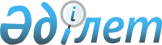 О проекте Закона Республики Казахстан "Об автомобильном транспорте"Постановление Правительства Республики Казахстан от 7 октября 2002 года N 1093     Правительство Республики Казахстан постановляет:     1. Внести на рассмотрение Мажилиса Парламента Республики Казахстан проект Закона Республики Казахстан "Об автомобильном транспорте".     2. Настоящее постановление вступает в силу со дня подписания.     Премьер-Министр      Республики Казахстан                                                                  Проект                       Закон Республики Казахстан                       Об автомобильном транспорте 

       Настоящий Закон регулирует отношения, возникающие между автомобильными перевозчиками, пассажирами, грузоотправителями, грузополучателями, другими физическими и юридическими лицами в сфере автомобильного транспорта. 



 

                         Глава 1. Общие положения 



 

      Статья 1. Основные понятия, используемые в настоящем Законе 



 

      В настоящем Законе используются следующие основные понятия: 

      1) автовокзал - комплекс сооружений, предназначенный для обслуживания пассажиров и водителей маршрутов регулярных пригородных, междугородных (внутриобластных, межобластных) и международных автомобильных перевозок пассажиров и багажа на конечных и промежуточных остановочных пунктах и включающий: здание с залом ожидания вместимостью свыше семидесяти пяти человек и билетными кассами; пункты медицинского освидетельствования водителей, камеры хранения, перрон для посадки и высадки пассажиров, площадку для стоянки автобусов, посты для осмотра автобусов, диспетчерские пункты; 

      2) автостанция - комплекс сооружений, обеспечивающий обслуживание пассажиров в населенных пунктах и включающий: здание с залом ожидания вместимостью до семидесяти пяти человек и билетными кассами, камеры хранения, перрон для посадки и высадки пассажиров, площадку для стоянки автобусов, диспетчерские пункты; 

      3) автобус - автотранспортное средство, предназначенное для перевозки пассажиров и багажа, имеющее более восьми мест для сидения, включая место водителя; 

      4) автомобильный транспорт - отрасль экономики, основной сферой деятельности в которой является организация и осуществление перевозок пассажиров, багажа, грузов и почты с использованием автотранспортных средств и инфраструктуры автомобильного транспорта; 

      5) автомобильные перевозки - перевозки пассажиров, багажа, грузов или почты, осуществляемые автотранспортными средствами по автомобильным дорогам; 

      6) автомобильный перевозчик (далее - перевозчик) - физическое или юридическое лицо, предоставляющее за плату или по найму услуги по автомобильной перевозке автотранспортным средством, принадлежащим ему на праве собственности или на иных законных основаниях, и указанное в перевозочных документах; 

      7) автомобиль-такси - легковой автомобиль, предназначенный для автомобильной перевозки пассажиров и багажа, оборудованный в соответствии с Правилами перевозок пассажиров и багажа автомобильным транспортом; 

      8) автомобильное транспортное средство (далее - автотранспортное средство) - единица подвижного состава автомобильного транспорта, включающего автобусы, легковые и грузовые автомобили, автомобильные прицепы, полуприцепы к седельным тягачам, а также специализированные автомобили (предназначенные для перевозки определенных видов грузов) и специальные автомобили (предназначенные для выполнения различных, преимущественно нетранспортных работ); 

      9) багаж - имущество пассажира, упакованное и перевозимое в багажном отделении автобуса, микроавтобуса или в сопровождающем автобус, микроавтобус багажном автомобиле, а также в автомобиле-такси на основании дополнительного соглашения с автомобильным перевозчиком; 

      10) грузы - имущество, принятое в установленном порядке к автомобильной перевозке; 

      11) легковой автомобиль - автотранспортное средство, предназначенное для автомобильной перевозки пассажиров и багажа и имеющее не более восьми мест для сидения, включая место водителя; 

      12) маршрутное такси - микроавтобус, используемый при осуществлении перевозок пассажиров по заранее согласованным определенным маршрутам в городском и пригородном сообщениях; 

      13) микроавтобус - автобус особо малого класса, имеющий не более шестнадцати мест для сидения (исключая место водителя), предусмотренных заводом изготовителем; 

      14) пассажир - физическое лицо, пользующееся услугами перевозчика, на основании заключенного договора автомобильной перевозки или ином законном основании; 

      15) путевой лист - документ, выдаваемый перевозчиком водителю автотранспортного средства, предназначенный для учета работы автотранспортного средства; 

      16) ручная кладь - личные вещи пассажира, перевозимые им в салоне автобуса, микроавтобуса или автомобиля-такси, весовые и габаритные параметры которых соответствуют требованиям, установленным Правилами перевозок пассажиров и багажа автомобильным транспортом; 

      17) техническая эксплуатация автотранспортных средств - комплекс мероприятий, технических воздействий (диагностирование, техническое обслуживание, ремонт), направленных на организацию и обеспечение безопасной эксплуатации автотранспортных средств; 

      18) уполномоченный орган - центральный исполнительный орган, осуществляющий реализацию государственной политики в области транспорта, координацию и регулирование деятельности транспортного комплекса Республики Казахстан. 



 

      Статья 2. Сфера действия настоящего Закона 



 

      1. Действие настоящего Закона распространяется на всех физических и юридических лиц, осуществляющих в соответствии с законодательством Республики Казахстан, деятельность в сфере автомобильного транспорта на территории Республики Казахстан. 

      2. Действие настоящего Закона не распространяется на: 

      1) автомобильные перевозки, выполняемые государственными органами; 

      2) автомобильные перевозки, выполняемые физическими и юридическими лицами, не имеющие целью получение дохода; 

      3) автомобильные перевозки, выполняемые юридическими лицами для производственных нужд, без выезда автотранспортных средств на автомобильные дороги. 



 

      Статья 3. Законодательство Республики Казахстан об 

                автомобильном транспорте 



 

      Законодательство Республики Казахстан об автомобильном транспорте основывается на K951000_ Конституции Республики Казахстан и состоит из K941000_ К990409_ Гражданского кодекса Республики Казахстан, настоящего Закона и иных нормативных правовых актов Республики Казахстан. 

      Если международным договором, ратифицированным Республикой Казахстан, установлены иные правила, чем те, которые содержатся в настоящем Законе, то применяются нормы международного договора. 



 

      Статья 4. Основные принципы осуществления деятельности в 

                сфере автомобильного транспорта 



 

      Работы и услуги в сфере автомобильного транспорта осуществляются на основе следующих принципов: 

      1) обеспечение безопасности для жизни, здоровья граждан, окружающей природной среды; 

      2) равенство физических и юридических лиц всех форм собственности при осуществлении работ и услуг в сфере автомобильного транспорта; 

      3) обеспечение свободы выбора потребителю услуг в сфере автомобильного транспорта, а также свободы выбора между использованием собственных автотранспортных средств и услуг перевозчика; 

      4) обеспечение, в соответствии с законодательством Республики Казахстан, свободы цен на товары, работы и услуги в сфере автомобильного транспорта. 



 

      Статья 5. Обеспечение мобилизационной готовности и 

                привлечение к ликвидации чрезвычайных ситуаций 



 

      Отношения, связанные с обеспечением мобилизационной готовности автомобильного транспорта, мероприятий по гражданской обороне и аварийно-спасательным работам, режимом чрезвычайного положения регулируются специальным законодательством. 

      При возникновении чрезвычайных ситуаций природного и техногенного характера, а также при введении чрезвычайного положения государственные органы, в пределах предоставленных им полномочий, могут привлекать перевозчиков к выполнению работ, связанных с ликвидацией чрезвычайных ситуаций. 

      Порядок привлечения перевозчиков к ликвидации чрезвычайных ситуаций, а также возмещение расходов, связанных с выполнением этих работ, определяется Правительством Республики Казахстан. 



 

      Статья 6. Экологическая, санитарно-эпидемиологическая и 

                пожарная безопасность на автомобильном транспорте 



 

      Нормативы экологической, санитарно-эпидемиологической и пожарной безопасности на автомобильном транспорте регламентируются санитарными и экологическими нормами и правилами, а также правилами пожарной безопасности, предусмотренными нормативными правовыми актами Республики Казахстан. 

      Статья 7. Инфраструктура автомобильного транспорта     Инфраструктура автомобильного транспорта представляет собой комплекс сооружений (автовокзалы, автостанции, грузовые терминалы, станции (мастерские) технического обслуживания и ремонта автотранспортных средств, сооружения для хранения автотранспортных средств), обеспечивающих непрерывность процесса перевозок, а также безопасную эксплуатацию автотранспортных средств.     Статья 8. Виды автомобильных перевозок     1. Автомобильные перевозки подразделяются на:     1) перевозки пассажиров и багажа;     2) перевозки грузов;     3) перевозки почты. 

       2. По видам сообщения автомобильные перевозки подразделяются на городские, пригородные, междугородные (внутриобластные и межобластные) и международные: 

      1) городские автомобильные перевозки - автомобильные перевозки, осуществляемые перевозчиками в пределах установленных границ города или иного населенного пункта; 

      2) пригородные автомобильные перевозки - автомобильные перевозки, которые не могут быть отнесены к городским и осуществляются перевозчиками на маршрутах протяженностью до пятидесяти километров, измеряемых от установленных границ города или иного населенного пункта; 

      3) междугородные автомобильные перевозки - автомобильные перевозки, осуществляемые перевозчиками между городами или иными населенными пунктами на маршрутах протяженностью более пятидесяти километров, в пределах одной (междугородные внутриобластные перевозки) или нескольких (междугородные межобластные перевозки) областей; 

      4) международные автомобильные перевозки - автомобильные перевозки, осуществляемые перевозчиками между пунктами, расположенными на территории разных государств, или с пересечением, по крайней мере, одной государственной границы. 

      3. По характеру организации автомобильные перевозки пассажиров и багажа подразделяются на регулярные и нерегулярные: 

      1) регулярные автомобильные перевозки пассажиров и багажа - автомобильные перевозки, осуществляемые перевозчиками с использованием автобусов, микроавтобусов по заранее согласованным определенным маршрутам следования, расписаниям (интервалам) движения, с установленными начальными и конечными пунктами, пунктами посадки и высадки пассажиров. К регулярным автомобильным перевозкам пассажиров и багажа также относятся перевозки маршрутными такси; 

      2) нерегулярные автомобильные перевозки пассажиров и багажа - автомобильные перевозки, которые не могут быть отнесены к регулярным автомобильным перевозкам пассажиров и багажа, осуществляемые перевозчиками без посадки пассажиров на промежуточных пунктах (кроме перевозок пассажиров и багажа автомобилями-такси). 



 

      Статья 9. Перевозка транспортом общего пользования 



 

      1. На автомобильном транспорте к перевозкам транспортом общего пользования относятся следующие виды перевозок: 

      1) регулярные автомобильные перевозки пассажиров и багажа; 

      2) нерегулярные автомобильные перевозки пассажиров и багажа; 

      3) перевозки пассажиров и багажа автомобилями-такси; 

      4) автомобильные перевозки грузов. 



 

              Глава 2. Государственное регулирование в сфере 

                         автомобильного транспорта 



 

      Статья 10. Задачи государственного регулирования в сфере 

                 автомобильного транспорта 



 

      Основными задачами государственного регулирования в сфере автомобильного транспорта являются: 

      1) создание условий для удовлетворения потребностей экономики и населения в автомобильных перевозках и иных работах и услугах в сфере автомобильного транспорта; 

      2) обеспечение безопасности на автомобильном транспорте; 

      3) защита экономических интересов государства, а также законных прав и интересов физических и юридических лиц в сфере автомобильного транспорта; 

      4) повышение эффективности автомобильного транспорта как отрасли экономики. 



 

      Статья 11. Основные направления государственного 

                 регулирования в сфере автомобильного транспорта 



 

      Государственное регулирование в сфере автомобильного транспорта осуществляется путем правового обеспечения, лицензирования, сертификации, осуществления контроля за соблюдением законодательства Республики Казахстан об автомобильном транспорте. 



 

      Статья 12. Компетенция государственных органов в сфере 

                 автомобильного транспорта 



 

      1. Государственное регулирование деятельности в сфере - автомобильного транспорта осуществляется Правительством Республики Казахстан, уполномоченным органом и иными государственными органами в соответствии с законодательством Республики Казахстан. 

      2. К компетенции Правительства Республики Казахстан в сфере автомобильного транспорта относятся: 

      1) определение государственной политики в сфере автомобильного транспорта; 

      2) осуществление международного сотрудничества в сфере автомобильного транспорта; 

      3) определение порядка проезда автотранспортных средств при осуществлении автомобильных перевозок по территории Республики Казахстан; 

      4) утверждение правил лицензирования в сфере автомобильного транспорта, в том числе квалификационных требований к лицензиатам; 

      5) утверждение перечня опасных грузов, допускаемых к перевозке автотранспортными средствами на территории Республики Казахстан; 

      6) утверждение правил перевозок опасных грузов автотранспортными средствами по территории Республики Казахстан, квалификационных требований к водителям и автотранспортным средствам, перевозящим опасные грузы; 

      7) утверждение перечня продукции (товаров, работ и услуг) в сфере автомобильного транспорта, подлежащей обязательной сертификации; 

      8) иные вопросы, в соответствии с законами и актами Президента Республики Казахстан. 

      3. К компетенции уполномоченного органа в сфере автомобильного транспорта относится: 

      1) реализация государственной политики в сфере автомобильного транспорта; 

      2) в пределах своей компетенции участие в осуществлении международного сотрудничества в сфере автомобильного транспорта и представление интересов Республики Казахстан в международных организациях; 

      3) разработка проектов нормативных правовых актов в сфере автомобильного транспорта; 

      4) организация регулярных межобластных и международных автомобильных перевозок пассажиров и багажа, согласование расписания движения по маршрутам указанных перевозок; 

      5) ведение реестра маршрутов регулярных межобластных и международных автомобильных перевозок пассажиров и багажа; 

      6) лицензирование предпринимательской деятельности в сфере автомобильного транспорта; 

      7) организация и осуществление контроля за соблюдением законодательства Республики Казахстан об автомобильном транспорте; 

      8) обеспечение взаимодействия государства с общественными объединениями в сфере автомобильного транспорта; 

      9) утверждение правил перевозок пассажиров и багажа автомобильным транспортом; 

      10) утверждение правил перевозок грузов автомобильным транспортом; 

      11) утверждение правил технической эксплуатации автотранспортных средств; 

      12) утверждение требований к техническому состоянию и обслуживанию автотранспортных средств, порядку и условиям их хранения, списания, а также учету технических воздействий; 

      13) утверждение, в соответствии с законодательством Республики Казахстан, правил охраны труда на автомобильном транспорте; 

      14) утверждение, в соответствии с законодательством Республики Казахстан, правил организации и режима труда и отдыха водителей, требований по оснащению автотранспортных средств контрольными устройствами регистрации режима труда и отдыха; 

      15) утверждение, в соответствии с законодательством Республики Казахстан, требований к объектам инфраструктуры автомобильного транспорта в части обеспечения безопасности, организации и осуществления автомобильных перевозок; 

      16) утверждение, в соответствии с законодательством Республики Казахстан методики расчета тарифов на перевозки грузов, пассажиров и багажа транспортом общего пользования; 

      17) иные вопросы в соответствии с законодательством Республики Казахстан. 

      4. К компетенции местных исполнительных органов с сфере автомобильного транспорта относится: 

      1) организация (выступают заказчиком) регулярных городских и пригородных автомобильных перевозок пассажиров и багажа, утверждение маршрутов регулярных городских и пригородных автомобильных перевозок пассажиров и багажа, организация и проведение конкурсов на право их обслуживания, согласование расписания движения по указанным маршрутам; 

      2) организация регулярных междугородних внутриобластных автомобильных перевозок пассажиров и багажа, согласование расписания движения по маршрутам указанных перевозок; 

      3) ведение реестра маршрутов регулярных городских, пригородных и междугородных внутриобластных автомобильных перевозок пассажиров и багажа; 

      4) организация (выступают заказчиком) перевозок пассажиров и багажа автомобилями-такси; 

      5) иные вопросы в соответствии с законодательством Республики Казахстан. 



 

      Статья 13. Государственный контроль в сфере 

                 автомобильного транспорта 



 

      1. Государственный контроль за соблюдением законодательства Республики Казахстан об автомобильном транспорте осуществляется уполномоченным органом и другими государственными органами в пределах их компетенции, установленной законодательством Республики Казахстан. 

      2. Контроль за проездом автотранспортных средств по территории Республики Казахстан осуществляется в пунктах пропуска автотранспортных средств через государственную границу Республики Казахстан. 

      Перечень пунктов пропуска автотранспортных средств через государственную границу Республики Казахстан утверждаются Правительством Республики Казахстан. 



 

      Статья 14. Полномочия должностных лиц уполномоченного 

                 органа при осуществлении государственного 

                 контроля в сфере автомобильного транспорта 



 

      При осуществлении государственного контроля в сфере автомобильного транспорта уполномоченные на его осуществление должностные лица уполномоченного органа имеют право: 

      1) в порядке и случаях, предусмотренных законодательством Республики Казахстан, останавливать автотранспортные средства в пунктах пропуска, предусмотренных пунктом 2 статьи 13 настоящего Закона; 

      2) в случае выявления допущенных перевозчиками нарушений законодательства Республики Казахстан об автомобильном транспорте задерживать дальнейшее движение автотранспортных средств до устранения выявленных нарушений; 

      3) в порядке и случаях, предусмотренных законодательством Республики Казахстан, осуществлять проверки деятельности физических и юридических лиц, осуществляющих автомобильные перевозки, по вопросам соблюдения законодательства Республики Казахстан об автомобильном транспорте; 

      4) составлять акты о нарушениях законодательства об автомобильном транспорте, давать обязательные для исполнения предписания об устранении нарушений; 

      5) осуществлять производство по делам об административных правонарушениях, составлять протоколы, налагать административные взыскания; 

      6) осуществлять иные полномочия, предусмотренные законодательством Республики Казахстан. 



 

      Статья 15. Лицензирование в сфере автомобильного транспорта 



 

      Отдельные виды предпринимательской деятельности в сфере автомобильного транспорта осуществляются на основании лицензии, выдаваемой в соответствии с законодательством Республики Казахстан о лицензировании. 



 

      Статья 16. Сертификация в сфере автомобильного транспорта 



 

      Сертификация автотранспортных средств, оборудования автотранспортного назначения, процессов, продукции (товаров, работ и услуг) в сфере автомобильного транспорта осуществляется в соответствии с законодательством Республики Казахстан о сертификации. 



 

      Статья 17. Обязательное страхование в сфере автомобильного 

                 транспорта 



 

      1. Эксплуатация автотранспортных средств на территории Республики Казахстан допускается только при условии обязательного страхования гражданско-правовой ответственности их владельцев. 

      2. Обязательному страхованию также подлежит гражданско-правовая ответственность перевозчика перед пассажирами за вред, причиненный жизни, здоровью и имуществу, при совершении поездок на автотранспортных средствах, используемых для осуществления перевозок пассажиров и багажа. 

      3. Размер страховых премий и страховых выплат по обязательному страхованию гражданско-правовой ответственности владельцев автотранспортных средств и обязательному страхованию гражданско-правовой ответственности перевозчиков перед пассажирами, а также содержание этих видов (классов) страхования и дополнительные требования по условиям их проведения устанавливаются законодательными актами об этих видах (классах) страхования. 



 

      Статья 18. Тарифы 



 

      1. Перевозчики, осуществляющие перевозку грузов, пассажиров и багажа транспортом общего пользования, обязаны: 

      1) объявлять тарифы на такие работы и услуги, а также документально фиксировать объявленные тарифы (в договорах, проездном документе (билете), багажной квитанции, товарно-транспортной документации); 

      2) соблюдать объявленные тарифы и заблаговременно информировать клиентов о предстоящем изменении тарифов. 

      2. Тарифы на перевозки грузов, пассажиров и багажа транспортом общего пользования определяются на основании методики расчета тарифов на перевозки грузов, пассажиров и багажа транспортом общего пользования, утвержденной в установленном порядке. 

      При утверждении тарифов, не покрывающих затраты на перевозки организатором конкурса (заказчиком услуг) возмещается разница между утвержденным тарифом и фактическими затратами перевозчика за счет средств соответствующего бюджета. 

      3. В случаях, предусмотренных законодательством Республики Казахстан, вводится государственное регулирование цен (тарифов) на работы и услуги в сфере автомобильного транспорта. 



 

            Глава 3. Автомобильные перевозки пассажиров и багажа 



 

      Статья 19. Права и обязанности пассажира 



 

      1. Пассажир имеет право: 

      1) осуществлять поездки на любом автобусе, микроавтобусе и автомобиле-такси в порядке, предусмотренном законодательством об автомобильном транспорте; 

      2) проезда по приобретенному проездному документу (билету) без доплаты, если перевозчик вместо автобуса, микроавтобуса, предусмотренного расписанием, предоставляет другой автобус, микроавтобус, проезд в котором стоит дороже; 

      3) на восстановление утерянного проездного документа (билета), если он известил перевозчика не позднее, чем за три часа до отправления автобуса, микроавтобуса и факт приобретения проездного документа (билета) пассажиром подтвержден перевозчиком; 

      4) объявить ценность багажа при сдаче к автомобильной перевозке. 

      Пассажир имеет и иные права в соответствии с законодательными актами Республики Казахстан. 

      2. Пассажир обязан: 

      1) во время поездки на маршрутах регулярных городских, пригородных, междугородных (внутриобластных, межобластных), международных автомобильных перевозок пассажиров и багажа иметь проездной документ (билет) и сохранять его до окончания поездки; 

      2) соблюдать общественный порядок, требования, установленные Правилами перевозок пассажиров и багажа автомобильным транспортом; 

      3) оплатить услуги перевозчика при перевозке багажа с объявленной ценностью, если договором не предусмотрено иное. 

      Пассажир несет и иные обязанности в соответствии с законодательными актами Республики Казахстан. 



 

      Статья 20. Организация и осуществление регулярных 

                 автомобильных перевозок пассажиров и багажа 



 

      1. Регулярные автомобильные перевозки пассажиров и багажа могут быть организованы, если: 

      1) пропускная способность автомобильных дорог позволяет осуществлять регулярное движение автобусов, микроавтобусов по определенным маршрутам; 

      2) состояние автомобильных дорог и их обустройство соответствует требованиям безопасности дорожного движения. 

      2. Регулярные междугородные и международные автомобильные перевозки пассажиров и багажа осуществляются только с автовокзалов или автостанций на основании договоров, заключаемых между перевозчиками и администрацией автовокзалов или автостанций в соответствии с настоящим Законом и Правилами перевозок пассажиров и багажа автомобильным транспортом. 

      3. Регулярные городские и пригородные автомобильные перевозки пассажиров и багажа осуществляются перевозчиками, победившими в конкурсе на право обслуживания маршрутов регулярных городских и пригородных автомобильных перевозок пассажиров и багажа и получившими свидетельство на право их обслуживания на основании договоров, заключаемых между перевозчиками и соответствующими исполнительными органами, финансируемыми из местного бюджета. 

      Осуществление указанных видов перевозок без свидетельства не допускается. 

      4. Маршруты регулярных городских и пригородных автомобильных перевозок пассажиров и багажа распределяются среди перевозчиков на конкурсной основе. На конкурс могут выставляться как отдельный маршрут, так и несколько маршрутов одним лотом. 

      5. При признании конкурса несостоявшимся по причине участия в нем лишь одного перевозчика организатор конкурса вправе предоставить право на обслуживание маршрутов регулярных городских и пригородных автомобильных перевозок пассажиров и багажа единственному потенциальному поставщику услуг, соответствующему установленным в соответствии с законодательством об автомобильном транспорте требованиям. Порядок и условия выдачи, условия и основания отказа в выдаче, приостановления и отзыва, а также форма свидетельства на право обслуживания маршрута в соответствии с настоящей статьей, определяются Правилами перевозок пассажиров и багажа автомобильным транспортом. 

      6. Перевозчики, осуществляющие регулярные автомобильные перевозки пассажиров и багажа, обязаны обеспечить предрейсовое медицинское освидетельствование водителей, предрейсовый технический осмотр и своевременную замену автобусов, микроавтобусов в случае их неисправности. 

      7. При осуществлении регулярных пригородных, междугородных автомобильных перевозок пассажиров и багажа перевозчики обязаны обеспечить продажу проездных документов (билетов) и багажных квитанций на всех остановочных пунктах маршрута - через кассы автовокзалов, автостанций или через водителей (кондукторов) автобусов, микроавтобусов. 



 

      Статья 21. Условия договора организации регулярных 

                 городских и пригородных автомобильных 

                 перевозок пассажиров и багажа 



 

      1. Договором организации регулярных городских и пригородных автомобильных перевозок пассажиров и багажа должны быть предусмотрены: 

      1) тариф; 

      2) порядок и места продажи проездных документов (билетов), осуществления контроля за их наличием у пассажиров; 

      3) размеры и сроки выплаты компенсаций перевозчику, если установленный заказчиком услуг тариф ниже себестоимости автомобильной перевозки, а также за перевозку пассажиров и багажа на льготных условиях или бесплатно; 

      4) расписание движения и количество автобусов, микроавтобусов, используемых на маршруте; 

      5) ответственность сторон за невыполнение или ненадлежащее выполнение обязательств по договору. 

      2. Законодательными актами Республики Казахстан об автомобильном транспорте могут быть установлены иные обязательные условия договора организации регулярных городских и пригородных автомобильных перевозок пассажиров и багажа. 

      3. Заказчик по договору организации регулярных городских или пригородных автомобильных перевозок пассажиров и багажа обязан: 

      1) обеспечить оформление и содержание в соответствии с законодательством Республики Казахстан установленных пунктов посадки и высадки пассажиров; 

      2) осуществлять контроль за соблюдением установленного расписания движения автобусов, микроавтобусов. 

      Заказчик несет и иные обязанности, в соответствии с законодательством Республики Казахстан об автомобильном транспорте и договором. 

      4. Перевозчик по договору организации регулярных городских или пригородных автомобильных перевозок пассажиров и багажа обязан: 

      1) использовать для перевозки предусмотренное договором количество автобусов, микроавтобусов; 

      2) соблюдать расписание движения. 

      Перевозчик несет и иные обязанности, в соответствии с законодательством Республики Казахстан об автомобильном транспорте и договором. 



 

      Статья 22. Осуществление нерегулярных автомобильных 

                 перевозок пассажиров и багажа 



 

      Перевозчик, осуществляющий нерегулярные автомобильные перевозки пассажиров и багажа, не вправе производить посадку пассажиров в пунктах, установленных для посадки пассажиров на маршрутах регулярных автомобильных перевозок пассажиров и багажа. 



 

      Статья 23. Организация перевозок пассажиров и багажа 

                 автомобилями-такси 



 

      1. Перевозки пассажиров и багажа автомобилями-такси осуществляются на основании договора об организации перевозок пассажиров и багажа автомобилями-такси, заключаемого между перевозчиком и организатором перевозки (заказчиком услуг) в лице исполнительного органа, финансируемого из местного бюджета. 

      2. По договору об организации перевозок пассажиров и багажа автомобилями-такси перевозчик обязан: 

      1) использовать для перевозок пассажиров и багажа автомобили-такси, оснащенные таксометрами и имеющие отличительные обозначения в соответствии с Правилами перевозок пассажиров и багажа автомобильным транспортом; 

      2) использовать для работы в режиме автомобилей-такси установленное договором количество автомобилей. 

      Перевозчик несет и иные обязанности в соответствии с законодательством Республики Казахстан об автомобильном транспорте и договором. 

      3. По договору об организации перевозок пассажиров и багажа автомобилями-такси перевозчик имеет право: 

      1) использовать для стоянки автомобилей-такси, посадки и высадки пассажиров специально оборудованные стоянки автомобилей-такси; 

      2) производить посадку и высадку пассажиров на любых участках дорожной сети с соблюдением требований правил дорожного движения. 

      Перевозчик имеет и иные права в соответствии с законодательством Республики Казахстан об автомобильном транспорте и договором. 

      4. Перевозчики, осуществляющие перевозки пассажиров и багажа автомобилями-такси, обязаны обеспечить предрейсовый технический осмотр и своевременную замену автомобилей-такси в случае их неисправности. 

      5. Для эффективной работы автомобилей-такси и создания удобств в их использовании пассажирами на всех пассажирообразующих пунктах (аэропорт, вокзалы, крупные торговые и культурные центры и т.п.) исполнительные органы, финансируемые из местного бюджета, обеспечивают организацию и оборудование стоянок автомобилей-такси в соответствии с законодательством Республики Казахстан об автомобильном транспорте. 



 

      Статья 24. Распоряжение багажом до признания 

                 его судом бесхозяйным 



 

      1. В случае, когда пассажир или лицо, уполномоченное на получение багажа, не получил багаж по причинам, не зависящим от перевозчика, перевозчик обязан хранить его на автовокзале или автостанции пункта назначения или отправления до признания судом багажа бесхозяйным, если иное не предусмотрено договором. 

      2. Перевозчик вправе обратиться с заявлением в суд для признания багажа бесхозяйным. 

      3. При признании судом багажа бесхозяйным, новый владелец багажа возмещает перевозчику расходы на его хранение, погрузочно-разгрузочные операции и транспортировку, необходимые для обеспечения сохранности багажа. 



 

      Статья 25. Правила перевозки пассажиров и багажа 

                 автомобильным транспортом 



 

      Правилами перевозки пассажиров и багажа автомобильным транспортом определяются: 

      1) форма проездных документов (билетов), багажных квитанций, порядок продажи и сроки их действия; 

      2) порядок организации и осуществления регулярных автомобильных перевозок пассажиров и багажа, открытия и закрытия маршрутов регулярных автомобильных перевозок пассажиров и багажа, требования к санитарному состоянию, внешнему оформлению и оборудованию автобусов, микроавтобусов, используемых для выполнения указанных видов перевозок; 

      3) порядок организации и проведения конкурсов на право обслуживания маршрутов регулярных городских и пригородных автомобильных перевозок пассажиров и багажа;     4) требования к автовокзалам, автостанциям, а также порядок их функционирования;     5) порядок организации и осуществления нерегулярных автомобильных перевозок пассажиров и багажа;     6) порядок организации и осуществления перевозок пассажиров и багажа заказными автобусами, микроавтобусами и легковыми автомобилями;     7) порядок организации и осуществления перевозок пассажиров и багажа автомобилями-такси;     8) порядок приема, хранения и выдачи багажа;     9) порядок и условия возврата проездных документов (билетов) и их стоимости;     10) требования к оформлению и содержанию пунктов посадки и высадки пассажиров на маршрутах регулярных городских и пригородных перевозок, а также пунктов посадки и высадки пассажиров при перевозках автомобилями-такси; 

       11) порядок организации и проведения предрейсового медицинского освидетельствования водителей на маршрутах регулярных автомобильных перевозок пассажиров и багажа. 



 

                Глава 4. Автомобильные перевозки грузов и 

                                  почты 



 

      Статья 26. Договор автомобильной перевозки груза 



 

      1. По договору автомобильной перевозки груза перевозчик обязуется в сохранности доставить вверенный ему грузоотправителем груз в пункт назначения с соблюдением условий его перевозки и выдать его уполномоченному на получение груза лицу (грузополучателю), а грузоотправитель обязуется уплатить за автомобильную перевозку груза плату согласно договору или тарифу. 

      2. Заключение договора автомобильной перевозки груза подтверждается составлением товарно-транспортной накладной, коносаментом или иными документами, предусмотренными законодательными актами Республики Казахстан об автомобильном транспорте. 



 

      Статья 27. Изменение и расторжение договора автомобильной 

                 перевозки груза 



 

      При изменении или расторжении договора автомобильной перевозки груза стороны вправе требовать возмещения расходов, понесенных в связи с исполнением до изменения или расторжения договора, если договором не предусмотрено иное. 



 

      Статья 28. Права и обязанности перевозчика по договору 

                 автомобильной перевозки грузов 



 

      1. Перевозчик по договору автомобильной перевозки грузов имеет право: 

      1) отказаться от автомобильной перевозки груза, который по своим свойствам, весовым и габаритным параметрам не соответствует данным о грузе, указанным в перевозочных документах; 

      2) произвести разгрузку груза, если дальнейшая автомобильная перевозка груза угрожает безопасности перевозки и сохранности груза; 

      3) на возмещение затрат, понесенных в связи с обеспечением безопасности перевозки или сохранности грузов, в соответствии с подпунктами 1), 3) пункта 2 настоящей статьи, если договором не предусмотрено иное; 

      4) в случае, когда нет возможности доставить груз в новый пункт назначения, указанный грузоотправителем (грузополучателем), отказаться от автомобильной перевозки и возвратить груз грузоотправителю, предварительно уведомив его об этом; связанные с этим дополнительные расходы перевозчика оплачиваются грузоотправителем (грузополучателем), если иное не предусмотрено договором. 

      Перевозчик имеет и иные права, в соответствии с законодательством Республики Казахстан и договором. 

      2. Перевозчик по договору автомобильной перевозки грузов обязан: 

      1) незамедлительно уведомить грузоотправителя (грузополучателя) о возникшей угрозе безопасности перевозки и сохранности грузов, соблюдать полученные при этом указания грузоотправителя (грузополучателя), а также о произведенных им действиях по обеспечению безопасности перевозки и сохранности грузов; 

      2) при принятии груза проверить точность записей в товарно-транспортной накладной относительно числа грузовых мест, их маркировки и номеров, а также внешнее состояние груза и его упаковки; 

      3) в случае, когда грузополучатель не получил груз по причинам, не зависящим от автомобильного перевозчика, хранить груз в пункте назначения в течение тридцати дней со дня прибытия, груз, следующий под таможенным контролем - в течение пятнадцати дней, скоропортящийся груз - в течение четырех дней. 

      Перевозчик несет и иные обязанности, в соответствии с законодательством Республики Казахстан и договором. 



 

      Статья 29. Перевозочные документы 



 

      1. Грузоотправитель обязан при предъявлении груза к автомобильной перевозке представить перевозчику товарно-транспортную накладную, а в необходимых случаях, предусмотренных законодательством, и иные документы, необходимые для автомобильной перевозки груза (сертификат, лицензию, ветеринарное свидетельство, таможенные декларации). 

      2. Грузоотправитель несет ответственность перед перевозчиком за убытки, причиненные вследствие несвоевременной передачи документов, необходимых для автомобильной перевозки груза, а также неправильности, неточности или неполноты сведений, указанных им в товарно-транспортной накладной. 



 

      Статья 30. Подача автотранспортных средств, погрузка и 

                 разгрузка грузов 



 

      1. Перевозчик обязан подать грузоотправителю под погрузку в срок, установленный принятой заявкой (заказом) или договором автомобильной перевозки груза, автотранспортные средства, пригодные для автомобильной перевозки грузов, в соответствии с Правилами перевозок грузов автомобильным транспортом и договором 

      2. Погрузка грузов на автотранспортное средство (крепление, укрытие, увязка), а также разгрузка грузов осуществляется в порядке и сроки, предусмотренные соглашением сторон, с соблюдением требований, предусмотренных Правилами перевозок грузов автомобильным транспортом. 

      3. Грузоотправитель обязан подготовить груз к автомобильной перевозке таким образом, чтобы обеспечивалась безопасность перевозки, сохранность груза и автотранспортного средства 



 

      Статья 31. Препятствия к автомобильной перевозке груза 



 

      1. При возникновении препятствий к автомобильной перевозке груза по вине грузоотправителя автомобильный перевозчик обязан в течение суток с момента возникновения таких препятствий уведомить грузоотправителя о невозможности дальнейшей перевозки. 

      2. Грузоотправитель обязан принять меры по устранению препятствий к автомобильной перевозке груза. 

      3. В случае, если грузоотправитель в течение трех суток с момента уведомления перевозчиком в соответствии с пунктом 1 настоящей статьи не принял меры по устранению препятствий к автомобильной перевозке грузов (в отношении скоропортящегося груза в течение суток) автомобильный перевозчик вправе возвратить груз грузоотправителю за его счет с учетом понесенных затрат по обеспечению сохранности груза в течение трех суток, а скоропортящийся груз реализовать в установленном порядке. 



 

      Статья 32. Выдача груза 



 

      1. Грузополучатель может отказаться от принятия груза лишь в том случае, когда качество и (или) количество груза вследствие порчи или повреждения, за которые несет ответственность перевозчик, изменилось настолько, что исключается возможность полного или частичного использования груза по прямому назначению. 

      2. При невозможности выдать груз грузополучателю при междугородных автомобильных перевозках грузов по причинам, не зависящим от перевозчика, грузоотправитель обязан дать перевозчику указание о доставке груза в новый пункт назначения в порядке, установленном Правилами перевозок грузов автомобильным транспортом. 



 

      Статья 33. Автомобильные перевозки грузов с объявленной 

                 ценностью 



 

      1. Перевозчик по соглашению с грузоотправителем (грузополучателем) может перевозить грузы с объявленной ценностью. 

      2. При автомобильной перевозке драгоценных металлов (камней), изделий из них, предметов искусства, антикварных вещей и иных художественных ценностей, видео- и аудиоаппаратуры, электронно-вычислительной и множительной техники, опытных образцов машин, оборудования, приборов, грузов для личных (бытовых) нужд, перевозимых без сопровождения, объявление ценности обязательно. 

      3. За автомобильную перевозку грузов с объявленной ценностью с грузоотправителя (грузополучателя) может взиматься дополнительная плата, размер которой устанавливается соглашением сторон по договору автомобильной перевозки груза. 



 

      Статья 34. Автомобильные перевозки опасных грузов 



 

      1. Опасными грузами признаются любые вещества, материалы, изделия, отходы производственной и иной деятельности, которые в силу присущих им свойств, могут при перевозке, производстве погрузочно-разгрузочных работ и хранении послужить причиной взрыва, пожара или повреждения технических средств, устройств, зданий и сооружений, а также гибели, травмированию и заболеванию людей, животных, нанести вред окружающей природной среде. 

      2. Предпринимательская деятельность по перевозке опасных грузов автомобильным транспортом осуществляется на основании лицензии и специального разрешения, выдаваемых уполномоченным органом. Правила лицензирования указанной деятельности и правила выдачи разрешений на перевозку опасных грузов утверждаются Правительством Республики Казахстан. 

      3. При предъявлении к автомобильной перевозке опасных грузов грузоотправитель обязан указать в документах (товарно-транспортной накладной, письменной инструкции для водителя автотранспортного средства) точно представляемую этим грузом опасность и меры предосторожности, которые следует предпринять. 

      Письменные инструкции для водителя автотранспортного средства должны быть переданы автомобильному перевозчику не позднее подачи заказа на автомобильную перевозку опасного груза. 

      4. Погрузка и разгрузка опасных грузов производится грузоотправителем, грузополучателем. 



 

      Статья 35. Автомобильные перевозки крупногабаритных и 

                 тяжеловесных грузов 



 

      1. Крупногабаритными и тяжеловесными грузами признаются грузы, которые с учетом габаритов и массы автотранспортного средства превышают установленные на территории Республики Казахстан допустимые габаритные и весовые параметры автотранспортных средств для движения по автомобильным дорогам. 

      2. Автомобильные перевозки крупногабаритных и тяжеловесных грузов на территории Республики Казахстан не допускаются, за исключением случаев перевозки неделимых крупногабаритных и тяжеловесных грузов специализированными автотранспортными средствами без превышения допустимых нагрузок на оси, установленных законодательством Республики Казахстан. 

      3. Порядок организации и осуществления перевозок неделимых крупногабаритных и тяжеловесных грузов специализированными автотранспортными средствами на территории Республики Казахстан определяется Правительством Республики Казахстан. 



 

      Статья 36. Автомобильные перевозки почты 



 

      1. Автомобильные перевозки почты осуществляются перевозчиками на основании договора автомобильной перевозки почты, заключаемого с организациями почтовой связи. 

      2. Автотранспортное средство, специально предназначенное для перевозки почты, должно использоваться строго по прямому назначению в соответствии с договором автомобильной перевозки почты. На таком автотранспортном средстве запрещается перевозить посторонних лиц, не имеющих отношения к автомобильной перевозке почты. 

      3. Погрузка и выгрузка, а также сопровождение почты и ее сохранность в пути следования обеспечиваются организациями почтовой связи, если иное не вытекает из договора автомобильной перевозки почты. Ответственность за сохранность и целостность почты при автомобильной перевозке несет организация почтовой связи, если иное не вытекает из условий договора. 

      Статья 37. Перевозки грузов в прямом смешанном сообщении     Отношения перевозчиков, а также других лиц, участвующих в перевозке грузов различными видами транспорта по единому транспортному документу (прямое смешанное сообщение) определяются законодательными актами о прямых смешанных перевозках.     Статья 38. Правила перевозок грузов автомобильным                транспортом     Правилами перевозок грузов автомобильным транспортом определяется:     1) срок доставки грузов;     2) порядок организации и осуществления автомобильных перевозок грузов;     3) форма товарно-транспортной накладной и порядок ее применения;     4) требования к пунктам погрузки и разгрузки грузов;     5) порядок приема грузов к автомобильной перевозке, а также обработки, хранения и выдачи грузов в пункте назначения;     6) порядок реализации скоропортящихся грузов;     7) порядок перевозки грузов с объявленной ценностью;     8) порядок маркировки грузов;     9) порядок пломбирования грузов;     10) порядок составления актов;     11) порядок изменения и расторжения договоров перевозки грузов;     12) порядок удержания грузов;     13) порядок перевозки отдельных видов грузов. 



 

                Глава 5. Международные автомобильные перевозки 



 

      Статья 39. Государственное регулирование международных 

                 автомобильных перевозок 



 

      1. Международные автомобильные перевозки осуществляются в соответствии с законодательством Республики Казахстан об автомобильном транспорте, а также общепринятыми принципами и нормами международного права. 

      2. Порядок въезда, выезда и транзитного проезда автотранспортных средств на/с территории Республики Казахстан определяется Правительством Республики Казахстан. 

      3. Выполнение международных автомобильных перевозок в те страны, в отношении которых действует разрешительная система выполнения международных автомобильных перевозок, осуществляется на основании разрешений, выдаваемых уполномоченным органом. 

      Выдача разрешений на проезд по территории Республики Казахстан перевозчикам иностранного государства и разрешений на проезд по территории иностранного государства перевозчикам Республики Казахстан производится уполномоченным органом в соответствии с международными договорами. 

      Если спрос на разрешения в отношении стран, с которыми действует разрешительная система выполнения международных автомобильных перевозок, превышает количество разрешений, предназначенных к выдаче перевозчикам Республики Казахстан, то разрешения выдаются в первую очередь: 

      1) для автомобильных перевозок гуманитарных грузов; 

      2) для экспортных автомобильных перевозок грузов, производимых в Республике Казахстан; 

      3) для автомобильных перевозок, выполняемых совместно с перевозчиками других видов транспорта; 

      4) для автомобильных перевозок скоропортящихся продуктов. 

      4. Контроль за соблюдением перевозчиками Республики Казахстан и перевозчиками иностранного государства законодательства Республики Казахстан об автомобильном транспорте при выполнении международных автомобильных перевозок осуществляется должностными лицами уполномоченного органа. 

      5. Автотранспортные средства, используемые перевозчиками иностранного государства при выполнении ими международных автомобильных перевозок на территории Республики Казахстан, могут быть подвергнуты осмотру должностными лицами уполномоченного органа. 



 

      Статья 40. Организация и осуществление международных 

                 автомобильных перевозок 



 

      1. Регулярные международные автомобильные перевозки пассажиров и багажа организуются по согласованным между уполномоченным органом и соответствующим компетентным органом иностранного государства маршрутам (с указанием начальных, конечных и остановочных пунктов) и расписанию движения автобусов, микроавтобусов. 

      2. При выполнении перевозчиками Республики Казахстан нерегулярных международных автомобильных перевозок пассажиров и багажа водители автобусов должны иметь списки пассажиров, удостоверенные должностными лицами уполномоченного органа. 

      3. Международные автомобильные перевозки между Республикой Казахстан и иностранными государствами осуществляются только через пункты пропуска через государственную границу Республики Казахстан. 



 

      Статья 41. Автомобильные перевозки пассажиров, багажа, грузов 

                 автотранспортными средствами, зарегистрированными 

                 на территории иностранного государства 



 

      Перевозки пассажиров, багажа, грузов автотранспортными средствами, зарегистрированными на территории иностранного государства, в том числе временно ввезенными на территорию Республики Казахстан, принадлежащими перевозчикам иностранного государства, между пунктами, расположенными на территории Республики Казахстан запрещаются. 



 

      Статья 42. Требования, предъявляемые к перевозчикам, 

                 водителям и автотранспортным средствам при 

                 осуществлении международных автомобильных 

                 перевозок 



 

      1. Перевозчики, осуществляющие международные автомобильные перевозки, должны использовать автотранспортные средства, имеющие регистрационные и отличительные знаки своего государства. 

      Установленное требование не распространяется на прицепы и полуприцепы. 

      2. При осуществлении международных автомобильных перевозок водители автотранспортных средств обязаны соблюдать установленный законодательством Республики Казахстан об автомобильном транспорте режим труда и отдыха водителей. 



 

            Глава 6. Ответственность на автомобильном транспорте 



 

      Статья 43. Ответственность грузоотправителей и 

                 грузополучателей за задержку отправления 

                 автотранспортных средств по договору 

                 автомобильной перевозки грузов 



 

      1. За простой автотранспортных средств, поданных под погрузку или разгрузку, сверх согласованных сроков, грузоотправитель или грузополучатель, если задержка произошла по их вине, уплачивают перевозчику штраф, предусмотренный соглашением сторон (договором), а при отсутствии указанного соглашения за каждый час простоя в размере: 

      1) двенадцати процентов от месячного расчетного показателя - при простое автотранспортного средства грузоподъемностью до четырех тонн включительно; 

      2) тринадцати процентов от месячного расчетного показателя - при простое автотранспортного средства грузоподъемностью свыше четырех тонн до семи тонн включительно; 

      3) четырнадцати процентов от месячного расчетного показателя - при простое автотранспортного средства грузоподъемностью свыше семи тонн до десяти тонн включительно; 

      4) пятнадцати процентов от месячного расчетного показателя - при простое автотранспортного средства грузоподъемностью свыше десяти тонн. 

      2. При простое специализированных автотранспортных средств размер штрафа, указанный в пункте 1 настоящей статьи увеличивается в два раза. 

      Указанный штраф уплачивается грузоотправителем или грузополучателем также за простой автотранспортного средства по их вине в гараже перевозчика или в пути следования. 

      3. Основанием для начисления штрафа за простой автотранспортных средств служат отметки в товарно-транспортной накладной и путевом листе о времени прибытия и убытия, а за простой в гараже - отказ грузоотправителя или грузополучателя отправить или принять груз. 

      4. За предъявление груза, запрещенного к автомобильной перевозке, или груза, требующего при автомобильной перевозке особых мер предосторожности, с неполным указанием наименования или свойства груза, грузоотправитель, помимо причиненных убытков, уплачивает перевозчику штраф в размере пятикратной провозной платы. 

      5. Грузоотправители и грузополучатели обязаны возместить перевозчику убытки, понесенные по их вине вследствие перегруза, повреждения автотранспортных средств при погрузке и разгрузке, неправильной погрузке, упаковке или неправильного крепления груза, за исключением случаев, когда такие операции осуществляются перевозчиком. 

      За задержку автотранспортных средств и контейнеров, возникшую вследствие того, что к товарно-транспортной накладной не были приложены соответствующие документы, необходимые для исполнения таможенных, санитарных и других правил, грузоотправитель (грузополучатель) уплачивает перевозчику штраф в размере, установленном пунктами 1 и 2 настоящей статьи и статьей 46 настоящего Закона. 



 

      Статья 44. Ответственность перевозчика за задержку 

                 отправления пассажира и багажа или опоздание 

                 в пункт назначения 



 

      1. За задержку отправления автотранспортного средства, перевозящего пассажира, или опоздания такого автотранспортного средства в пункт назначения (за исключением перевозок в городском и пригородном сообщениях) по вине перевозчика, последний уплачивает пассажиру штраф в размере трех процентов от стоимости проездного документа (билета) за каждый час задержки, помимо возмещения убытков, если они имели место. При этом сумма штрафа не может превышать стоимости приобретенного пассажиром проездного документа (билета). 

      2. В случае отказа пассажира от автомобильной перевозки из-за задержки отправления перевозчик обязан возвратить пассажиру провозную плату в полном размере, а также возместить пассажиру понесенные им убытки в связи с такой задержкой. 

      3. За просрочку в доставке багажа перевозчик уплачивает получателю багажа штраф в размере десяти процентов платы за автомобильную перевозку багажа за каждые сутки просрочки, считая неполные сутки за полные, но не свыше пятидесяти процентов провозной платы. 

      Просрочка в доставке багажа исчисляется с двадцати четырех часов календарного дня, в который должен прибыть багаж. Уплата штрафа за просрочку в доставке багажа производится перевозчиком при выдаче багажа на основании акта, составленного по требованию пассажира. 

      4. Перевозчик обязан возместить убытки, возникшие у отправителя или получателя багажа в связи с задержкой, если последние имели место. 

      5. При задержке отправления автобуса, микроавтобуса на междугородных (внутриобластных, межобластных) и международных маршрутах на десять часов и более перевозчик обязан предоставлять пассажирам за свой счет места в гостинице и обеспечивать питанием. 

      6. По запросу пассажира ему выдается официальный документ или производится отметка в проездном документе (билете) о просрочке автомобильной перевозки или отмене рейса. 

      7. При отмене рейса, за исключением случаев действия непреодолимой силы, перевозчик обязан по выбору пассажира обеспечить отправку пассажира ближайшим рейсом до пункта назначения, указанного в проездном документе (билете), или возвратить пассажиру двукратную стоимость проездного документа (билета). 



 

      Статья 45. Ответственность за неподачу и неиспользование 

                 автотранспортных средств по договору 

                 автомобильной перевозки грузов 



 

      1. Перевозчик за непредоставление автотранспортных средств по договору автомобильной перевозки грузов в количестве, предусмотренном договором автомобильной перевозки, уплачивает грузоотправителю (грузополучателю) штраф в размере десяти месячных расчетных показателей за каждый случай непредоставления автотранспортного средства, если иное не предусмотрено соглашением сторон. 

      2. При непредоставлении перевозчиком автотранспортных средств, использование которых оплачивается по временному тарифу, в количестве, предусмотренном договором автомобильной перевозки, перевозчик уплачивает грузоотправителю (грузополучателю) штраф в размере сорока процентов стоимости пользования автотранспортными средствами, исходя из времени пользования, указанного в договоре автомобильной перевозки, если иное не предусмотрено соглашением сторон. 

      3. При отказе грузоотправителя (грузополучателя) полностью или частично использовать автотранспортные средства в количестве, предусмотренном договором автомобильной перевозки грузов, им уплачивается штраф перевозчику в размере десяти месячных расчетных показателей за каждый случай отказа в использовании автотранспортного средства или, в размере сорока процентов стоимости пользования автотранспортными средствами, исходя из времени пользования, указанного в договоре автомобильной перевозки при отказе от использования автотранспортных средств, работа которых оплачивается по повременному тарифу, если иное не предусмотрено соглашением сторон. 



 

      Статья 46. Ответственность за неподачу и неиспользование 

                 контейнеров 



 

      Перевозчиком за неподачу контейнеров грузоотправителю, а грузоотправителем за неиспользование контейнеров перевозчику уплачивается штраф за каждый час задержки в размере, предусмотренном соглашением сторон, а при отсутствии указанных соглашений в размере: 

      1) пятнадцати процентов от месячного расчетного показателя за контейнер массой брутто менее пяти тонн; 

      2) тридцати процентов от месячного расчетного показателя за контейнер массой брутто от пяти до десяти тонн; 

      3) шестидесяти процентов от месячного расчетного показателя за контейнер массой брутто свыше десяти тонн. 



 

      Статья 47. Ответственность за нарушение сроков 

                 доставки грузов 



 

      За нарушение сроков доставки грузов, в том числе в прямом смешанном сообщении за часть пути по автомобильным дорогам, перевозчик уплачивает грузоотправителю (грузополучателю) штраф в размере пяти процентов провозной платы за каждые сутки просрочки, но не свыше пятидесяти процентов провозной платы, если не докажет, что просрочка произошла не по его вине. 



 

      Статья 48. Освобождение от ответственности 



 

      1. Перевозчик освобождается от ответственности, в случаях: 

      1) несохранности багажа, груза вследствие недостатков тары или упаковки, которые не могли быть замечены при приеме багажа, груза к автомобильной перевозке, или применения тары, не соответствующей свойствам багажа, груза или установленным стандартам, при отсутствии следов повреждения тары в пути; 

      2) сдачи груза к автомобильной перевозке без указания в товарно-транспортных документах его особых свойств, требующих особых условий или мер предосторожности для сохранения груза при автомобильной перевозке или хранении; 

      3) прибытия багажа, груза в исправном автотранспортном средстве (контейнере) за исправными пломбами грузоотправителя, а штучный груз - с исправными защитной маркировкой, бандеролями, пломбами грузоотправителя или изготовителя; 

      4) когда недостача груза не превышает норм естественной убыли; 

      5) когда недостача, порча, повреждение багажа являются следствием погрузки, укладки, выгрузки багажа отправителем (получателем), груза - грузоотправителем (грузополучателем), или лицами, действующими от их имени. 

      2. Перевозчик не несет ответственности за сохранность багажа, следующего вместе с пассажиром в качестве ручной клади, за исключением случаев, когда будет доказана вина перевозчика. 

      3. Грузоотправитель, грузополучатель освобождается от ответственности в случае аварии или иного нарушения деятельности пунктов погрузки (разгрузки), в результате которых невозможно производить погрузочно-разгрузочные работы. 

      Статья 49. Ответственность за нарушение законодательства                Республики Казахстан об автомобильном транспорте     Лица, виновные в нарушении законодательства Республики Казахстан об автомобильном транспорте, несут ответственность в соответствии с законодательными актами Республики Казахстан.     Статья 50. Введение в действие     Настоящий Закон вводится в действие со дня официального опубликования.     Президент     Республики Казахстан     (Специалисты: Мартина Н.А.,                    Склярова И.В.)
					© 2012. РГП на ПХВ «Институт законодательства и правовой информации Республики Казахстан» Министерства юстиции Республики Казахстан
				